Maintenance Request Form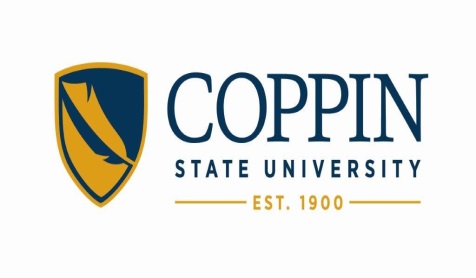 Facilities ManagementOperation & MaintenanceTelephone (410) 951-1234wcc@coppin.eduThe Office of Facilities Management asks that all work requests be submitted on this form.The only requests that will be taken by phone will be emergency maintenance calls.  For Emergency Maintenance call (410) 951-1234.Please send all event and setup related requests to Events and Conference Services for approval.Some requests may require additional services that will be the financial responsibility of the department. Submitting this form indicates your department accepts all financial responsibility & has reviewed, understood, and agreed to adhere to all policies. FORWARD ALL COPIES TO WORK CONTROL CENTER (W.C.C.):  wcc@coppin.eduDate of Request:        Date of Request:        Date of Request:        Date of Request:        Requestor:Department:Budget #:Building:Room/Suite #:Room/Suite #:Campus Ext:Service(s) Required:Service(s) Required:Service(s) Required:Service(s) Required:Description of Work Required:Description of Work Required:Description of Work Required:Requested date of completion:Requested date of completion:Requested date of completion:Please input specific date – Not ASAPPlease input specific date – Not ASAPPlease input specific date – Not ASAPPlease input specific date – Not ASAPPlease input specific date – Not ASAPThis request requires approval from Department/Division Head This request requires approval from Department/Division Head This request requires approval from Department/Division Head This request requires approval from Department/Division Head This request requires approval from Department/Division Head This request requires approval from Department/Division Head This request requires approval from Department/Division Head This request requires approval from Department/Division Head Approved by:Approved by: